☐ Listening   ☐ Speaking   ☐ Reading   ☐ Grammar ☐ WritingTopic: pop song ‘Lemon tree’ by Fools GardenInstructor:JinnyLevel:Elementary beginnerStudents: 12Length: 50 minutesMaterials:Pictures: Lemons, Fools Garden band Fill in the blanks worksheet #1 (12copies)Fill in the blanks worksheet #2 (12copies)Match the picture worksheet #3 (12copies)White board & marker penComputer and projectorPens or pencilsAnimation video clip with lemon tree song inserted Aims:To be able to improve their listening skill with a catchy songTo figure out what the lemon tree means metaphorically and get to know some idioms related the word ‘lemon’To learn students to use appropriate preposition and present continuous by filling in the blanks activityTo have more fun and interest in learning English by learning a pop song  Language Skills:Listening:  Listen the song and understand the singer saysSpeaking:  Draw out their opinion from eliciting                  Sing along with the pop song Reading: Read and guess the whole meaning of the song lyrics  Writing: Filling in the blanks as dictationLanguage Systems:Grammar: preposition, present continuous ( be+verb ing)     Lexis: new vocabulary in the lyrics e.g. wonder, isolation, desert, hang around, turn around  usage of Idiom related with ‘lemon’ in the various situationsFunction: expression of current movement with present continuousAssumptions:Students have ever listened the song as advertisement song or BGMAll students are upper grades in elementary school (Age 11~13)Students know how the class is set up and run (there will be 4 student groups of each table)Students are accustomed to learning English by listening pop songStudents have learned about simple present and present continuous in previous classAnticipated Errors and Solutions:If students finish their task earlier than anticipated→ Show the video and let them sing along againIf it’s difficult to understand the meaning of vocabulary → Explain again by using some examples, synonyms or antonyms and so onIf students can’t complete the fill in the blank activities→ Listen and pause the song chunk by chunk If students are not participated in sharing their opinions→ Encourage them to speak and help to speak.References:- Picture comes from Google image: lemons, Fools Garden band- ‘Lemon tree’ song video clip: https://www.youtube.com/watch?v=XAFS43NKFagLead-InLead-InLead-InLead-InMaterials: White board & marker penMaterials: White board & marker penMaterials: White board & marker penMaterials: White board & marker penTimeSet UpStudent ActivityTeacher Talk5 minsWhole classAnswering teacher’s questionsProcedureHello everyone!How are doing today? When do you feel lonely?Which do you prefer having friends or being isolated ?How would you feel when you don’t have what you wished for?(writing down adjective about what they are talking to encourage speaking and let them know adjective related to feeling)There is a man in today’s pop song who is in a bad mood. We are going to find out why he feels like that listening the song after seeing a picture.Pre-ActivityPre-ActivityPre-ActivityPre-ActivityMaterials: Lemon picture, White board & Marker penMaterials: Lemon picture, White board & Marker penMaterials: Lemon picture, White board & Marker penMaterials: Lemon picture, White board & Marker penTimeSet UpStudent ActivityTeacher Talk10 minsWhole classIn a groupWhole classAnswering and Guessing teacher’s questionsProcedureElicit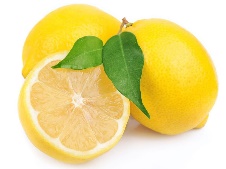 Here is a picture.(Showing lemons picture) What is this?How does lemon look outside?How does it taste?Can you eat the lemon itself?(Eliciting the answer that lemon is the fruit has very different aspect inside and outside)So, when it comes to ‘idiom with lemon’, it is always used in a negative way. Here are some examples(Writing ①~③ examples on the board)Lemon lawGo suck a lemonWhen life gives you lemons, make lemonadeInstructionLet’s talk about what these sentences mean in your group. If you don’t understand some vocabulary, you can ask me. I give you 5 minutes.ICQWhat will you do?How much time do you have?What should you do if you don’t understand?(Give time warning: 1 minute left)OK. Let’s talk about. What do they mean?(Encouraging students talking about what they discussed)ExplanationThe meaning ‘lemon law’ is thata law requiring an automobile manufacturer or dealer to replace, repair, or refund the cost of an automobile that proves to be defective after purchase.‘The meaning ‘Go suck a lemon’ is an expression of anger, scornThe meaning ‘when life gives you lemons, make lemonade’ is that focus on the good in a bad situation and take action accordinglyFrom these things, we can figure out that the word ‘ lemon’ is used in a negative way.Main ActivityMain ActivityMain ActivityMain ActivityMaterials: Fools Garden pictureFill in the blanks worksheet #1 and #2 (each of them 12copies) Animation video clip with lemon tree song inserted Computer and projectionMaterials: Fools Garden pictureFill in the blanks worksheet #1 and #2 (each of them 12copies) Animation video clip with lemon tree song inserted Computer and projectionMaterials: Fools Garden pictureFill in the blanks worksheet #1 and #2 (each of them 12copies) Animation video clip with lemon tree song inserted Computer and projectionMaterials: Fools Garden pictureFill in the blanks worksheet #1 and #2 (each of them 12copies) Animation video clip with lemon tree song inserted Computer and projectionTimeSetupStudent ActivityTeacher Talk25 minsIndividuallyListening to teacherAnswering teacher’s questionsListening to teacher and answering teacher’s questionsWatching the videoListening to the song  and fill in the blanks WorksheetProcedureToday We are listening a song ‘Lemon tree’ by a music band called Fools Garden .(showing ‘Fools Garden’ picture)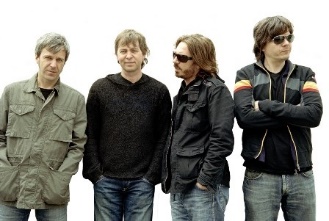 ExplanationFools Garden is a German pop group formed in 1991 under the name Fool's Garden. They debuted in 1991 with the eponymous album Fool's Garden, the next 1993 was album Once in a Blue Moon in 1993. Two years later Fool's Garden issued their third album Dish of the Day, scoring a massive European and Asian chart hit with "Lemon Tree".In Korea, Lemon tree song was used not only by BGM in movies and advertisement but also was remade by a Korean singer Park Hye-Kyung in 2008 Have you ever listened to the song?ElicitWhat does the name of the song ‘lemon tree’ mean metaphorically?(encourage students to talk freely)As I just mentioned, ‘lemon’ is used in a negative way when it comes to idiom. So, Let’s listen the song by video clip and guess the meaning in the songInstruction(Distribute the worksheet # 1 and #2)From now on, I will have you listen the song 3 times. Firstly, I will show you an animation video with ‘Lemon tree’ song inserted. All you have to do is just watching the video and figuring out what the singer is telling aboutWhen the second time listening, it goes without seeing animation.So While you listening, fill in the blanks in the worksheet #1 that is about writing a right preposition .When the third time listening, it goes without seeing animation too.fill in the blanks in the worksheet #2 that is about present continuous.If you don’t know well, just move on next blank. Don’t worry about it. You can match later.ICQAre you working in a group?Do you have to complete worksheet from the first listening?Which worksheet should be done first?Let’s watch the video first.(after watching video)ElicitHow does he feel? What makes you think so? InstructionThis time is for worksheet #1 You have to write appropriate preposition in each blank refer to box while listening.If you don’t know well, just move on next blank. Don’t worry about it.You can match later.(the second listening)This time is for worksheet #2 You have to make the verb in parentheses to the correct tense. If you don’t know well, just move on next blank. Don’t worry about it. You can match later.(the third listening)Okay, Done!If you skip some blank, you can find correct answer with me.  Don’t worryIt might be a little difficult for some of you. Check answers Let’s check the answer (check the answers and explain what they don’t understand)Post ActivityPost ActivityPost ActivityPost ActivityMaterials: Worksheet #3 (12copies)Animation video clip with ‘Lemon tree’ song inserted Materials: Worksheet #3 (12copies)Animation video clip with ‘Lemon tree’ song inserted Materials: Worksheet #3 (12copies)Animation video clip with ‘Lemon tree’ song inserted Materials: Worksheet #3 (12copies)Animation video clip with ‘Lemon tree’ song inserted TimeSet UpStudent ActivityTeacher Talk10 minsWhole classMatch the pictureSing along InstructionNow, I give you one more worksheet to see whether if you understand the lyrics or not. (Distribute the worksheet # 3)DemonstrationIt’s very simple.It goes like this.I’ll say some part of the lyrics. Then, you can answer me with the picture number that applies to itLet’s do it one of them.I say “A yellow lemon tree?”(Students answer “number 1”)Good job! Let’s do rest of them.(Tell them part of lyrics)Feel so tired? → Yes! Number 5I’d like to go out taking a shower?  → Yes! Number 4I wonder why? → Yes! Number 6I am sitting in the boring room?→ Yes! Number 2I am driving too fast?→ Yes! Number 3I’ll get another toy?→ Yes! Number 7Wow~ Great!InstructionWe are done with our worksheet. You did a great job. From now on, let’s sing together. I’ll play the video that you can sing with the subtitled lyricsPlease sing louder than the original singer’s voice. Be confident! OK?ICQHow loud do you sing?Let’s start!(Sing along)Did you have fun with today?I hope you enjoy rest of the day. 